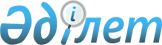 О внесении изменений в решение Меркенского районного маслихата от 24 декабря 2014 года № 36-4 "О районном бюджете на 2015-2017 годы"Решение Меркенского районного маслихата Жамбылской области от 3 сентября 2015 года № 42-2. Зарегситрировано Департаментом юстиции Жамбылской области 9 сентября 2015 года № 2746      Примечание РЦПИ.
В тексте документа сохранена пунктуация и орфография оригинала.

      В соответствии со статьей 109 Бюджетного кодекса Республики Казахстан от 4 декабря 2008 года, статьей 6 Закона Республики Казахстан от 23 января 2001 года "О местном государственном управлении и самоуправлении в Республике Казахстан" и на основании решения Жамбылского областного маслихата № 39-3 от 21 августа 2015 года "О внесении изменений в решение Жамбылского областного маслихата от 11 декабря 2014 года № 33-3" "Об областном бюджете на 2015-2017 годы" (зарегистрировано в Реестре государственной регистрации нормативных правовых актов № 2736) районный маслихат РЕШИЛ:

      1.  Внести в решение Меркенского районного маслихата от 24 декабря 2014 года № 36-4 "О районном бюджете на 2015-2017 годы" (зарегистрировано в Реестре государственной регистрации нормативных правовых актов № 2450, опубликовано 14 января 2015 года в газете "Меркі тынысы-Меркенский вестник" за № 5) следующие изменения:

      в пункте 1:

      в подпункте 1):

      цифры "7 453 992" заменить цифрами "7 469 343";

      цифры "81 439" заменить цифрами "79 282";

      цифры "6 053 992" заменить цифрами "6 049 343";

      в подпункте 2):

      цифры "7 477 702" заменить цифрами "7 493 053";

      Приложения 1 и 5 к указанному решению изложить в новой редакции, согласно приложениям 1 и 2 к настоящему решению.

      2.  Контроль за исполнением данного решения возложить на постоянную комиссию пятого созыва районного маслихата по бюджету и налогам, развитию социально-экономического, аграрного, малого и среднего бизнеса.

      3. Настоящее решение вступает в силу со дня государственной регистрации в органах юстиции и вводится в действие с 1 января 2015 года.

 Районный бюджет на 2015 год Перечень бюджетных программ сельских округов на 2015 год      продолжение таблицы:


					© 2012. РГП на ПХВ «Институт законодательства и правовой информации Республики Казахстан» Министерства юстиции Республики Казахстан
				
      Председатель сессии 

Секретарь районного

      районного маслихата 

маслихата

      Г. Кажыгалиева 

И. Ахметжанов
Приложение к решению № 42-2
маслихата Меркенского района
от 3 сентября 2015 годаПриложение 1 к решению № 36-4
маслихата Меркенского района
от 24 декабря 2014 годаКатегория

Категория

Категория

Категория

Категория

Сумма, тысяч тенге 

Класс

Класс

Класс

Класс

Сумма, тысяч тенге 

Подкласс

Подкласс

Подкласс

Сумма, тысяч тенге 

Наименование

Сумма, тысяч тенге 

1

1

1

1

2

3

1. ДОХОДЫ

7469343

1

Налоговые поступления

1337220

01

Подоходный налог 

182220

2

Индивидуальный подоходный налог

182220

01

Индивидуальный подоходный налог с доходов, облагаемых у источника выплаты

159703

02

Индивидуальный подоходный налог с доходов, не облагаемых у источника выплаты

21646

05

Индивидуальный подоходный налог с доходов иностранных граждан, не облагаемых у источника выплаты

871

03

Социальный налог

153102

1

Социальный налог

153102

01

Социальный налог

153102

04

Налоги на собственность

536424

1

Налоги на имущество

440940

01

Налог на имущество юридических лиц и индивидуальных предпринимателей

432859

02

Hалог на имущество физических лиц

8081

3

Земельный налог

9189

02

Земельный налог с физических лиц на земли населенных пунктов

5881

09

Земельный налог, за исключением земельного налога с физических лиц на земли населенных пунктов

3308

4

Налог на транспортные средства

83637

01

Hалог на транспортные средства с юридических лиц

7249

02

Hалог на транспортные средства с физических лиц

76388

5

Единый земельный налог

2658

01

Единый земельный налог

2658

05

Внутренние налоги на товары, работы и услуги

452076

2

Акцизы

429159

74

Все виды спирта и (или) виноматериала, алкогольной продукции, произведенных на территории Республики Казахстан

420749

84

Бензин (за исключением авиационного) и дизельное топливо, произведенных на территории Республики Казахстан

8410

3

Поступления за использование природных и других ресурсов

3925

15

Плата за пользование земельными участками

3925

4

Сборы за ведение предпринимательской и профессиональной деятельности

17920

02

Лицензионный сбор за право занятия отдельными видами деятельности

8006

29

Регистрационный сбор, зачисляемый в местный бюджет

9914

5

Налог на игорный бизнес

1072

02

Фиксированный налог

1072

07

Прочие налоги

102

1

Прочие налоги

102

10

Прочие налоговые поступления в местный бюджет

102

08

Обязательные платежи, взимаемые за совершение юридически значимых действий и (или) выдачу документов уполномоченными на то государственными органами или должностными лицами

13296

1

Государственная пошлина

13296

26

Государственная пошлина, зачисляемая в местный бюджет

13296

2

Неналоговые поступления

3498

01

Доходы от государственной собственности

68

1

Поступления части чистого дохода государственных предприятий

62

02

Поступления части чистого дохода коммунальных государственных предприятий

62

5

Доходы от аренды имущества, находящегося в государственной собственности

6

08

Доходы от аренды имущества, находящегося в коммунальной собственности рай (гор, обл значения), за исключением доходов от аренды имущества находящегося в управлении акимов гор (рай значения, села, посҰлка, сельского округа) 

6

04

Штрафы, пени, санкции, взыскания, налагаемые государственными учреждениями, финансируемыми из государственного бюджета, а также содержащимися и финансируемыми из бюджета (сметы расходов) Национального Банка Республики Казахстан 

304

1

Штрафы, пени, санкции, взыскания, налагаемые государственными учреждениями, финансируемыми из государственного бюджета, а также содержащимися и финансируемыми из бюджета (сметы расходов) Национального Банка Республики Казахстан, за исключением поступлений от организаций нефтяного сектора 

304

14

Прочие штрафы, пени, санкции, взыскания, налагаемые государственными учреждениями, финансируемыми из местного бюджета

304

06

Прочие неналоговые поступления

3126

1

Прочие неналоговые поступления

3126

09

Другие неналоговые поступления в местный бюджет

3126

3

Поступления от продажи основного капитала

79282

03

Продажа земли и нематериальных активов

79282

1

Продажа земли

76821

01

Поступления от продажи земельных участков

76821

2

Продажа нематериальных активов

2461

02

Плата за продажу права аренды земельных участков 

2461

4 

Поступления трансфертов

6049343

02

Трансферты из вышестоящих органов государственного управления

6049343

2

Трансферты из областного бюджета

6049343

4

01

Целевые текущие трансферты

1039231

02

Целевые трансферты на развитие

1100313

03

Субвенции

3909799

Функциональная группа

Функциональная группа

Функциональная группа

Функциональная группа

Сумма, тысяч тенге

Администратор бюджетных программ

Администратор бюджетных программ

Администратор бюджетных программ

Сумма, тысяч тенге

Программа

Программа

Сумма, тысяч тенге

Наименование

Сумма, тысяч тенге

1

1

1

2

3

2. ЗАТРАТЫ

7493053

01

Государственные услуги общего характера

429021

112

Аппарат маслихата района (города областного значения)

29141

001

Услуги по обеспечению деятельности маслихата района (города областного значения)

28092

003

Капитальные расходы государственного органа

1049

122

Аппарат акима района (города областного значения)

131605

001

Услуги по обеспечению деятельности акима района (города областного значения)

128562

003

Капитальные расходы государственного органа

1643

123

Аппарат акима района в городе, города районного значения, поселка, села, сельского округа

215712

001

Услуги по обеспечению деятельности акима района в городе, города районного значения, поселка, села, сельского округа

214292

022

Капитальные расходы государственного органа

2820

452

Отдел финансов района (города областного значения)

18347

001

Услуги по реализации государственной политики в области исполнения бюджета и управления коммунальной собственностью района (города областного значения)

15476

003

Проведение оценки имущества в целях налогообложения

2015

010

Приватизация, управление коммунальным имуществом, постприватизационная деятельность и регулирование споров, связанных с этим

465

018

Капитальные расходы государственного органа 

391

453

Отдел экономики и бюджетного планирования района (города областного значения)

18378

001

Услуги по реализации государственной политики в области формирования и развития экономической политики, системы государственного планирования

18128

004

Капитальные расходы государственного органа

250

458

Отдел жилищно-коммунального хозяйства, пассажирского транспорта и автомобильных дорог района (города областного значения)

9646

001

Услуги по реализации государственной политики на местном уровне в области жилищно-коммунального хозяйства, пассажирского транспорта и автомобильных дорог 

9646

494

Отдел предпринимательства и промышленности района (города областного значения)

6192

001

Услуги по реализации государственной политики на местном уровне в области развития предпринимательства и промышленности 

6192

02

Оборона

400

122

Аппарат акима района (города областного значения)

400

005

Мероприятия в рамках исполнения всеобщей воинской обязанности

400

03

Общественный порядок, безопасность, правовая, судебная, уголовно-исполнительная деятельность

10000

458

Отдел жилищно-коммунального хозяйства, пассажирского транспорта и автомобильных дорог района (города областного значения)

10000

021

Обеспечение безопасности дорожного движения в населенных пунктах

10000

04

Образование

5679585

464

Отдел образования района (города областного значения)

454908

009

Обеспечение деятельности организаций дошкольного воспитания и обучения

153297

040

Реализация государственного образовательного заказа в дошкольных организациях образования

301611

123

Аппарат акима района в городе, города районного значения, поселка, села, сельского округа

13478

005

Организация бесплатного подвоза учащихся до школы и обратно в сельской местности

13478

464

Отдел образования района (города областного значения)

3898634

003

Общеобразовательное обучение

3689983

006

Дополнительное образование для детей

208651

465

Отдел физической культуры и спорта района (города областного значения)

99266

017

Дополнительное образование для детей и юношества по спорту

99266

466

Отдел архитектуры, градостроительства и строительства района (города областного значения)

1068762

037

Строительство и реконструкция объектов образования

1068762

464

Отдел образования района (города областного значения)

144537

001

Услуги по реализации государственной политики на местном уровне в области образования 

11019

005

Приобретение и доставка учебников, учебно-методических комплексов для государственных учреждений образования района (города областного значения)

77067

022

Выплата единовременных денежных средств казахстанским гражданам, усыновившим (удочерившим) ребенка (детей)-сироту и ребенка (детей), оставшегося без попечения родителей

447

029

Обследование психического здоровья детей и подростков и оказание психолого-медико-педагогической консультативной помощи населению

20173

015

Ежемесячная выплата денежных средств опекунам (попечителям) на содержание ребенка-сироты (детей-сирот), и ребенка (детей), оставшегося без попечения родителей 

19561

067

Капитальные расходы подведомственных государственных учреждений и организаций

16270

06

Социальная помощь и социальное обеспечение

326340

451

Отдел занятости и социальных программ района (города областного значения)

245006

002

Программа занятости

35200

005

Государственная адресная социальная помощь

5826

006

Оказание жилищной помощи

200

007

Социальная помощь отдельным категориям нуждающихся граждан по решениям местных представительных органов

23868

010

Материальное обеспечение детей-инвалидов, воспитывающихся и обучающихся на дому

6500

014

Оказание социальной помощи нуждающимся гражданам на дому

13271

016

Государственные пособия на детей до 18 лет

118920

017

Обеспечение нуждающихся инвалидов обязательными гигиеническими средствами и предоставление услуг специалистами жестового языка, индивидуальными помощниками в соответствии с индивидуальной программой реабилитации инвалида

22964

023

Обеспечение деятельности центров занятости населения

1235

052

Проведение мероприятий, посвященных семидесятилетию Победы в Великой Отечественной войне

17022

451

Отдел занятости и социальных программ района (города областного значения)

80303

001

Услуги по реализации государственной политики на местном уровне в области обеспечения занятости и реализации социальных программ для населения

28021

011

Оплата услуг по зачислению, выплате и доставке пособий и других социальных выплат

948

025

Внедрение обусловленной денежной помощи по проекту Өрлеу

51334

458

Отдел жилищно-коммунального хозяйства, пассажирского транспорта и автомобильных дорог района (города областного значения)

1031

050

Реализация Плана мероприятий по обеспечению прав и улучшению качества жизни инвалидов

1031

07

Жилищно-коммунальное хозяйство

101564

455

Отдел культуры и развития языков района (города областного значения)

1681

024

Ремонт объектов в рамках развития городов и сельских населенных пунктов по Дорожной карте занятости 2020

1681

458

Отдел жилищно-коммунального хозяйства, пассажирского транспорта и автомобильных дорог района (города областного значения)

5600

033

Проектирование, развитие и (или) обустройство инженерно-коммуникационной инфраструктуры 

5600

466

Отдел архитектуры, градостроительства и строительства района (города областного значения)

94

074

Развитие и/или сооружение недостающих объектов инженерно-коммуникационной инфраструктуры в рамках второго направления Дорожной карты занятости 2020

94

123

Аппарат акима района в городе, города районного значения, поселка, села, сельского округа

1847

014

Организация водоснабжения населенных пунктов

1847

458

Отдел жилищно-коммунального хозяйства, пассажирского транспорта и автомобильных дорог района (города областного значения)

20000

012

Функционирование системы водоснабжения и водоотведения

20000

466

Отдел архитектуры, градостроительства и строительства района (города областного значения)

20173

006

Развитие системы водоснабжения и водоотведения

20173

123

Аппарат акима района в городе, города районного значения, поселка, села, сельского округа

28365

008

Освещение улиц населенных пунктов

7227

009

Обеспечение санитарии населенных пунктов

5382

010

Содержание мест захоронений и погребение безродных

170

011

Благоустройство и озеленение населенных пунктов

15586

458

Отдел жилищно-коммунального хозяйства, пассажирского транспорта и автомобильных дорог района (города областного значения)

23804

015

Освещение улиц в населенных пунктах

14000

016

Обеспечение санитарии населенных пунктов

304

018

Благоустройство и озеленение населенных пунктов

9500

08

Культура, спорт, туризм и информационное пространство

400175

455

Отдел культуры и развития языков района (города областного значения)

236947

003

Поддержка культурно-досуговой работы

236947

466

Отдел архитектуры, градостроительства и строительства района (города областного значения)

24618

011

Развитие объектов культуры

24618

465

Отдел физической культуры и спорта района (города областного значения)

14066

001

Услуги по реализации государственной политики на местном уровне в сфере физической культуры и спорта

10646

004

Капитальные расходы государственного органа 

120

006

Проведение спортивных соревнований на районном (города областного значения) уровне

500

007

Подготовка и участие членов сборных команд района (города областного значения) по различным видам спорта на областных спортивных соревнованиях

2800

455

Отдел культуры и развития языков района (города областного значения)

64586

006

Функционирование районных (городских) библиотек

63866

007

Развитие государственного языка и других языков народа Казахстана

720

456

Отдел внутренней политики района (города областного значения)

15500

002

Услуги по проведению государственной информационной политики

15500

455

Отдел культуры и развития языков района (города областного значения)

12661

001

Услуги по реализации государственной политики на местном уровне в области развития языков и культуры

11661

032

Капитальные расходы подведомственных государственных учреждений и организаций

1000

456

Отдел внутренней политики района (города областного значения)

31797

001

Услуги по реализации государственной политики на местном уровне в области информации, укрепления государственности и формирования социального оптимизма граждан

16335

003

Реализация мероприятий в сфере молодежной политики

14912

006

Капитальные расходы государственного органа 

550

10

Сельское, водное, лесное, рыбное хозяйство, особо охраняемые природные территории, охрана окружающей среды и животного мира, земельные отношения

150248

462

Отдел сельского хозяйства района (города областного значения)

28136

001

Услуги по реализации государственной политики на местном уровне в сфере сельского хозяйства

19348

006

Капитальные расходы государственного органа 

692

099

Реализация мер по оказанию социальной поддержки специалистов 

8096

473

Отдел ветеринарии района (города областного значения)

23013

001

Услуги по реализации государственной политики на местном уровне в сфере ветеринарии

10636

006

Организация санитарного убоя больных животных

2075

007

Организация отлова и уничтожения бродячих собак и кошек

2000

008

Возмещение владельцам стоимости изымаемых и уничтожаемых больных животных, продуктов и сырья животного происхождения

3302

009

Проведение ветеринарных мероприятий по энзоотическим болезням животных

3000

010

Проведение мероприятий по идентификации сельскохозяйственных животных

2000

463

Отдел земельных отношений района (города областного значения)

18207

001

Услуги по реализации государственной политики в области регулирования земельных отношений на территории района (города областного значения)

17631

007

Капитальные расходы государственного органа

576

473

Отдел ветеринарии района (города областного значения)

80892

011

Проведение противоэпизоотических мероприятий

80892

11

Промышленность, архитектурная, градостроительная и строительная деятельность

39658

466

Отдел архитектуры, градостроительства и строительства района (города областного значения)

39658

001

Услуги по реализации государственной политики в области строительства, улучшения архитектурного облика городов, районов и населенных пунктов области и обеспечению рационального и эффективного градостроительного освоения территории района (города областного значения)

10758

013

Разработка схем градостроительного развития территории района, генеральных планов городов районного (областного) значения, поселков и иных сельских населенных пунктов

28900

12

Транспорт и коммуникации

222561

458

Отдел жилищно-коммунального хозяйства, пассажирского транспорта и автомобильных дорог района (города областного значения)

222561

023

Обеспечение функционирования автомобильных дорог

222561

13

Прочие

84261

123

Аппарат акима района в городе, города районного значения, поселка, села, сельского округа

78426

040

Реализация мер по содействию экономическому развитию регионов в рамках Программы "Развитие регионов" 

78426

452

Отдел финансов района (города областного значения)

5835

012

Резерв местного исполнительного органа района (города областного значения) 

5835

14

Обслуживание долга

17

452

Отдел финансов района (города областного значения)

17

Обслуживание долга местных исполнительных органов по выплате вознаграждений и иных платежей по займам из областного бюджета

17

15

Трансферты

49223

452

Отдел финансов района (города областного значения)

49223

006

Возврат неиспользованных (недоиспользованных) целевых трансфертов

2180

051

Трансферты органам местного самоуправления

47043

3. Чистое бюджетное кредитование

43852

Бюджетные кредиты 

53514

10

Сельское, водное, лесное, рыбное хозяйство, особо охраняемые природные территории, охрана окружающей среды и животного мира, земельные отношения

53514

Сельское хозяйство

53514

462

Отдел сельского хозяйства района (города областного значения)

53514

008

Бюджетные кредиты для реализации мер социальной поддержки специалистов

53514

Функциональная группа

Функциональная группа

Функциональная группа

Функциональная группа

Администратор бюджетных программ

Администратор бюджетных программ

Администратор бюджетных программ

Программа

Программа

Погашение бюджетных кредитов

9662

Категория

Категория

Категория

Категория

Класс

Класс

Класс

Подкласс

Подкласс

5

Погашение бюджетных кредитов

9662

01

Погашение бюджетных кредитов

9662

1

Погашение бюджетных кредитов, выделенных из государственного бюджета

9662

5. Дефицит бюджета (профицит)

-67562

6. Финансирование дефицита бюджета (использование профицита)

67562

7

Поступление займов

53514

01

Внутренние государственные займы

53514

2

Договоры займа

53514

16

Погашение займов

9662

452

Отдел финансов района (города областного значения)

9662

008

Погашение долга местного исполнительного органа перед вышестоящим бюджетом

9662

Используемые остатки бюджетных средств

23710

Приложение к решению № 42-2
маслихата Меркенского района
от 3 сентября 2015 годаПриложение 5 к решению № 36-4
маслихата Меркенского районаСельские округа

Перечень бюджетных программ

Перечень бюджетных программ

Перечень бюджетных программ

Перечень бюджетных программ

Перечень бюджетных программ

Сельские округа

001. Услуги по обеспечению деятельности акима района в городе, города районного значения, поселка, села, сельского округа

005. Организация бесплатного подвоза учащихся до школы и обратно в сельской местности

014. Организация водоснабжения населенных пунктов

008. Освещение улиц населенных пунктов

009. Обеспечение санитарии населенных пунктов

Коммунальное государственное учреждение "Аппарат акима Актоганского сельского округа Меркенского района"

14387

2981

217

1561

556

Коммунальное государственное учреждение "Аппарат акима Жамбылского сельского округа Меркенского района" 

17655

77

Коммунальное государственное учреждение "Аппарат акима Меркенского сельского округа Меркенского района"

19724

600

46

750

Коммунальное государственное учреждение "Аппарат акима Сарымолдаевского сельского округа Меркенского района"

22499

605

251

77

1000

Коммунальное государственное учреждение "Аппарат акима Ойталского сельского округа Меркенского района"

18959

1710

344

Коммунальное государственное учреждение "Аппарат акима Т. Рыскуловского сельского округа Меркенского района"

13570

243

Коммунальное государственное учреждение "Аппарат акима Татинского сельского округа Меркенского района" 

11158

688

1200

0

Коммунальное государственное учреждение "Аппарат акима Акаральского сельского округа Меркенского района"

14401

1310

300

Коммунальное государственное учреждение "Аппарат акима Суратского сельского округа Меркенского района"

16253

1447

378

372

Коммунальное государственное учреждение "Аппарат акима Жанатоганского сельского округа Меркенского района"

14671

1575

700

1300

400

Коммунальное государственное учреждение "Аппарат акима Андасбатырского сельского округа Меркенского района"

15506

1500

301

764

820

Коммунальное государственное учреждение "Аппарат акима Кенесского сельского округа Меркенского района" 

11675

180

Коммунальное государственное учреждение "Аппарат акима Аспаринского сельского округа Меркенского района"

11733

350

100

Коммунальное государственное учреждение "Аппарат акима Акерменского сельского округа Меркенского района"

12101

2372

619

240

Всего

214292

13478

1847

7227

5382

Сельские округа

Перечень бюджетных программ

Перечень бюджетных программ

Перечень бюджетных программ

Перечень бюджетных программ

Перечень бюджетных программ

Сельские округа

011. Благоустройство и озеленение населенных пунктов

010. Содержание мест захоронений и погребение безродных

 040. Реализация мер по содействию экономическому развитию регионов в рамках Программы "Развитие регионов" 

022. Капитальные расходы государственного органа

Всего

Коммунальное государственное учреждение "Аппарат акима Актоганского сельского округа Меркенского района"

501

3315

509

24027

Коммунальное государственное учреждение "Аппарат акима Жамбылского сельского округа Меркенского района" 

187

9470

27389

Коммунальное государственное учреждение "Аппарат акима Меркенского сельского округа Меркенского района"

10373

170

14016

0

45679

Коммунальное государственное учреждение "Аппарат акима Сарымолдаевского сельского округа Меркенского района"

1482

11937

321

38172

Коммунальное государственное учреждение "Аппарат акима Ойталского сельского округа Меркенского района"

105

9372

0

30490

Коммунальное государственное учреждение "Аппарат акима Т. Рыскуловского сельского округа Меркенского района"

342

2824

16979

Коммунальное государственное учреждение "Аппарат акима Татинского сельского округа Меркенского района" 

290

2526

15862

Коммунальное государственное учреждение "Аппарат акима Акаральского сельского округа Меркенского района"

348

3133

150

19642

Коммунальное государственное учреждение "Аппарат акима Суратского сельского округа Меркенского района"

575

2101

734

21860

Коммунальное государственное учреждение "Аппарат акима Жанатоганского сельского округа Меркенского района"

450

3761

22857

Коммунальное государственное учреждение "Аппарат акима Андасбатырского сельского округа Меркенского района"

355

8969

28215

Коммунальное государственное учреждение "Аппарат акима Кенесского сельского округа Меркенского района" 

180

2507

150

14160

Коммунальное государственное учреждение "Аппарат акима Аспаринского сельского округа Меркенского района"

200

1283

13666

Коммунальное государственное учреждение "Аппарат акима Акерменского сельского округа Меркенского района"

198

3744

956

20230

Всего

15586

170

78426

2820

339228

